Dimanche 13 Aout 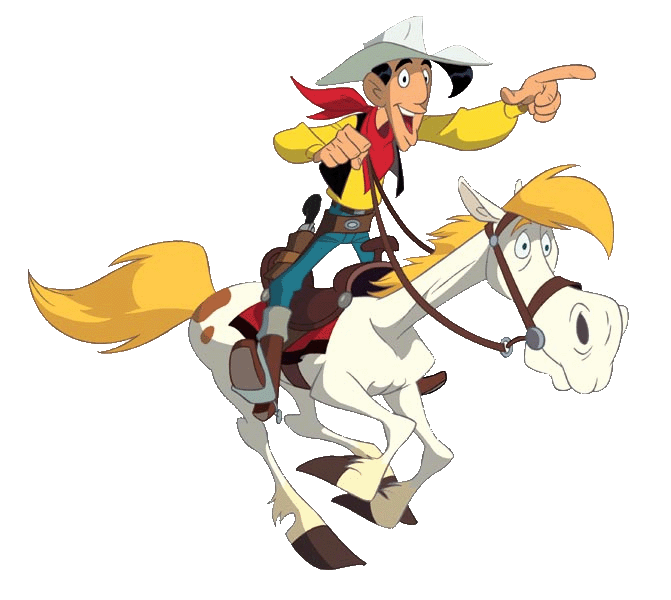 St Sulpice de Guilleragues  (33580)(Étrier beyssacais)Rallye  équestre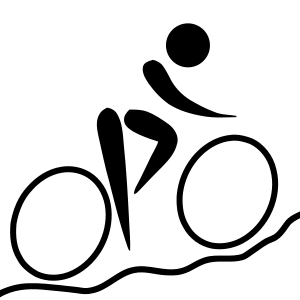 Et vttChevaux : 25kmVtt : 25kmRendez-vous place de la mairie 	         Départ : 8h6€ l’engagementCasse croute à mi parcourt et apéritif offert à l’arrivé.N’oubliez pas votre pique nique, afin de le déguster sous les arbres.Plus de renseignement au 06.40.30.36.95 (cathy )                                                06.42.47.05.55 (jacky )